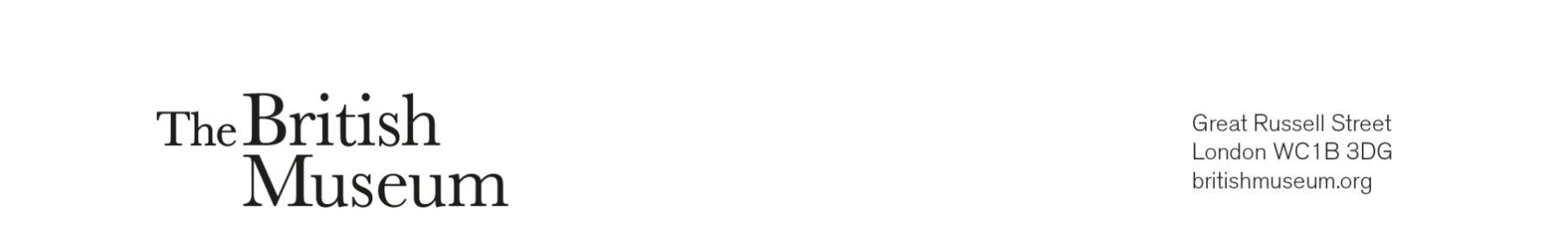 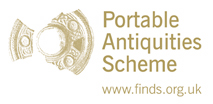 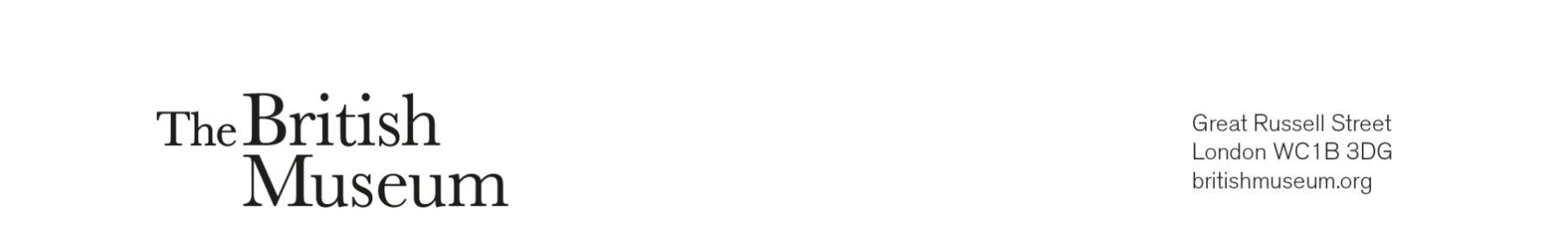 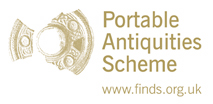 Dorset Foundation Finds Fund 2018 – 2019Application Guidance NotesAbout the FundThe Dorset Foundation in memory of Harry M Weinrebe has generously awarded the British Museum a grant to support museums in acquiring and/or presenting local, non-Treasure finds recorded through the Portable Antiquities Scheme (PAS).Although it is common for museums to acquire local Treasure finds, limited funding for non-Treasure items means important objects are often overlooked for acquisition and/or display. This fund is designed to expand local archaeological collections for public benefit, best present this material to the public and encourage dialogue between local Finds Liaison Officers (FLOs) and museum curators about recent PAS finds. Eligibility & ApplicationsAll UK museums are eligible to apply for a grant from the Dorset Foundation Finds Fund. Priority will be given to applications which clearly demonstrate the need for this funding and the public benefit of the acquisition and/or display.The Fund is administered by an impartial panel chaired by the British Museum, and applications will be considered on a rolling monthly basis. Applicants may apply for up to £2,000. Grants will be paid to the applicant museum. In the cases of acquisition, the acquiring museum will then be responsible for compensating the finder and/or landowner when necessary. If the grant is intended to be invested in a display or conservation of finds, it will be the responsibility of the applicant museum to make the necessary purchases and arrangements, and properly recognise the grant.Applicants may submit multiple applications at one time, but each find will require a separate application form in the case of acquisition. If you wish to acquire an assemblage or collection, please discuss your application in advance with Dr Michael Lewis, Head of Portable Antiquities and Treasure at the British Museum, on 020 7323 8611 or by email at mlewis@britishmuseum.org. Acquiring museums should ensure all archaeological finds are acquired in accordance with MA and CIfA guidelines: please note that the landowner (not the finder) will normally have best title.Applications must be completed in full. Dorset Foundation Finds Fund 2018 – 2019Application FormApplicant names:(Please include names of both the museum staff-member/curator AND relevant FLO)Name of museum:Project description: (Including a brief description of the find/s and PAS reference being either presented or acquired)If you are applying to the fund to support the acquisition of a find please answer the following questions, if not, please go to question 7.Findspot: (Please give at least an 8-fig NGR, or refer to this on the PAS database)Have you consulted with other experts on how this find will benefit your collection? If so, please describe:(100 words maximum)Is the finder/landowner prepared to donate or partially donate? If not, why not? (100 words maximum)Value of the find: £(The British Museum can recommend a valuer as used by the Treasure Valuation Committee, if required)Please confirm you have made the appropriate due diligence checks and you are certain (as far as possible) that the finder, findspot and landowner’s consent to the proposed acquisition have all been verified: How will the grant support your museum in the promotion of local finds and the PAS?(250 words maximum)How will the grant benefit your audience?(250 words maximum)If the grant is contributing to the display or conservation of local finds, please describe how the Dorset Foundation will be acknowledged.(100 words maximum)Grant requested: £If the grant requested is not the full value of the find or full project cost, please detail how you intend to fund the shortfall: